Контрольная работа по химии 11 классКодификатор элементов содержания проверочной работы по химииКПЭ – код проверяемых элементов содержания, КПТ – код проверяемых предметных требований к результатам обучения Перевод первичных баллов в отметки по пятибалльной шкалеДемонстрационная версияЗадание 1. Из курса химии вам известны следующие методы познания веществ и явлений: наблюдение, эксперимент, измерение, моделирование и др.На рисунках 1–3 показаны примеры применения некоторых из этих методов.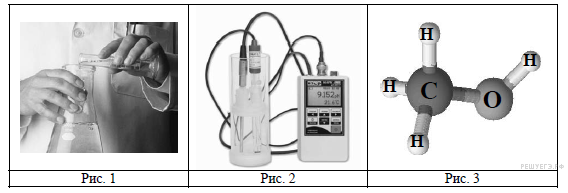 Определите, какие методы можно применить для:1) качественного анализа состава сульфата меди (II);2) иллюстрации химического строения вещества. Запишите в таблицу названия методов и соответствующие им номера рисунков.Задание 2. На рисунке изображена модель электронного строения атома некоторого химического элемента.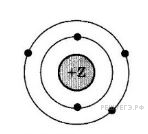 На основании анализа предложенной модели выполните следующие задания:1) определите химический элемент, атом которого имеет такое электронное строение;2) укажите номер периода и номер группы в Периодической системе химических элементов Д. И. Менделеева, в которых расположен этот элемент;3) определите, к металлам или неметаллам относится простое вещество, которое образует этот химический элемент.Задание 3. Периодическая система химических элементов Д. И. Менделеева — богатое хранилище информации о химических элементах, их свойствах и свойствах их соединений, о закономерностях изменения этих свойств, о способах получения веществ, а также о нахождении их в природе. Так, например, известно, что с увеличением порядкового номера химического элемента в периодах радиусы атомов уменьшаются, а в группах — увеличиваются.Учитывая эти закономерности, расположите в порядке увеличения радиуса атомов следующие элементы:  Запишите знаки элементов в нужной последовательности.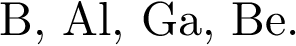 Ответ:_____________________________________Задание 4. В приведённой ниже таблице перечислены характерные свойства веществ, которые имеют молекулярное и ионное строение.Характерные свойства веществИспользуя данную информацию, определите, какое строение имеют вещества азот  и поваренная соль .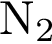 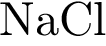 1) азот  2) поваренная соль  Задание 5. Прочитайте следующий текст и выполните задания 5—7.Оксид серы (IV) используют в пищевой промышленности в качестве консерванта (пищевая добавка Е220). Поскольку этот газ убивает микроорганизмы, им окуривают овощехранилища и склады. Это вещество также используют для отбеливания соломы, шёлка и шерсти, то есть материалов, которые нельзя отбеливать хлором.Промышленный способ получения этого вещества заключается в сжигании серы или сульфидов. В лабораторных условиях его получают воздействием сильных кислот на сульфиты, например взаимодействием серной кислоты с сульфитом натрия.При взаимодействии оксида серы (IV) с гидроксидом кальция образуется соль сульфит кальция. Это вещество применяется в промышленности как пищевая добавка Е226, консервант, для приготовления желе, мармелада, мороженого, напитков и фруктовых соков.Сложные неорганические вещества условно можно распределить, то есть классифицировать, по четырём группам, как показано на схеме. В эту схему для каждой из четырёх групп впишите по одной химической формуле веществ, упоминаемых в приведённом выше тексте.Сложные веществаЗадание 6. 1. Составьте молекулярное уравнение реакции сжигания серы, о которой говорилось в тексте.2. Укажите, с каким тепловым эффектом (с поглощением или выделением теплоты) протекает эта реакция.Ответ:______________________________________________________________________Задание 7. 1. Составьте молекулярное уравнение упомянутой в тексте реакции между оксидом серы(IV) и гидроксидом кальция.2. Опишите признаки протекающей реакции между оксидом серы(IV) и раствором гидроксида кальция.Ответ:1)__________________________________________2) _________________________________________________Задание 8. При исследовании минерализации бутилированной воды в ней были обнаружены следующие катионы металлов: , ,  Наличие одного из перечисленных ионов было доказано в результате добавления к воде раствора 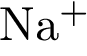 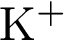 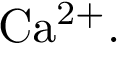 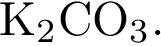 1. Какое изменение наблюдается при проведении описанного опыта? (Концентрация веществ достаточна для проведения анализа).2. Запишите сокращённое ионное уравнение протекающей химической реакции.Ответ:1)__________________________________________2) _________________________________________________Задание 9. Дана схема окислительно-восстановительной реакции: → 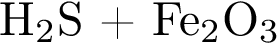 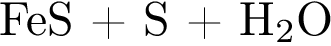 1. Составьте электронный баланс этой реакции.2. Укажите окислитель и восстановитель.3. Расставьте коэффициенты в уравнении реакции.Ответ:___________________________________________________________________________________________Задание 10. Дана схема превращений: →  →  → 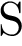 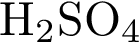 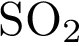 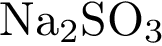 Напишите молекулярные уравнения реакций, с помощью которых можно осуществить указанные превращения.Ответ: 1) __________________________________________2)_________________________________________________3)___________________________________________________Задание 11. Растворы нитрата калия в основном используется как сельскохозяйственное удобрение. Сколько г соли и воды требуется взять для приготовления 250 г 20-процентного раствора нитрата калия? Представьте подробное решение задачи.Вариант 1.Задание 1. Из курса химии вам известны следующие методы познания: наблюдение, эксперимент, измерение.На рисунках 1-3 представлены ситуации, в которых применены указанные методы Познания.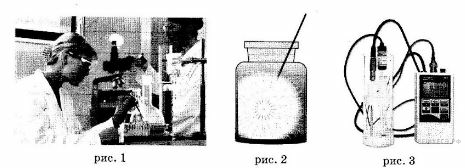 Указанные методы могут быть применены в повседневной жизни с целью:1) выявления изменений, происходящих с растениями после внесения удобрений;2) определения времени растворения сахара в холодной воде.Назовите способ, который был применён в каждом из приведённых выше примеров.Ответы впишите в следующую таблицу:Задание 2. На рисунке изображена модель электронного строения атома некоторого химического элемента.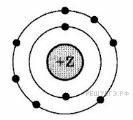 На основании анализа предложенной модели выполните следующие задания:1) определите химический элемент, атом которого имеет такое электронное строение;2) укажите номер периода и номер группы в Периодической системе химических элементов Д. И. Менделеева, в которых расположен этот элемент;3) определите, к металлам или неметаллам относится простое вещество, которое образует этот химический элемент.Задание 3. Периодическая система химических элементов Д. И. Менделеева — богатое хранилище информации о химических элементах, их свойствах и свойствах их соединений, о закономерностях изменения этих свойств, о способах получения веществ, а также о нахождении их в природе. Так, например, известно, что с увеличением порядкового номера химического элемента в периодах радиусы атомов уменьшаются, а в группах увеличиваются.Учитывая эти закономерности, расположите в порядке увеличения радиусов атомов следующие элементы:  Запишите обозначения элементов в нужной последовательности.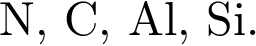 Ответ: ________________________________________________________________Задание 4. В приведённой ниже таблице перечислены характерные свойства веществ, которые имеют молекулярное и атомное строение.Характерные свойства веществИспользуя данную информацию, определите, какое строение имеют вещества железо () и бор ().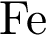 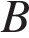 1) железо () 2) бор () 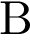 Задание 5. Прочитайте следующий текст и выполните задания 5—7.Сульфит натрия Na2SO3 — это синтетически созданный консервант, применяющийся в пищевой, фармацевтической и лёгкой промышленности. На этикетках пищевых продуктов сульфит натрия обозначается как Е221. Ещё одно распространённое название этого вещества — Sodium Sulphite. Е221 незаменим в производстве мармелада, зефира, варенья, пастилы, повидла, джема, соков и пюре из фруктов и ягод, ягодных полуфабрикатов, овощного пюре.Получить сульфит натрия можно в результате реакции сернистого газа SO2 с раствором карбоната натрия Na2CO3 или гидроксида натрия NaOH.  При действии на сульфит натрия раствора хлороводорода  HCl выделяется сернистый газ, который относят к веществам третьего класса опасности.Сложные неорганические вещества можно классифицировать по четырём группам, как показано на схеме. В эту схему для каждой из четырёх групп впишите по одной химической формуле веществ из числа тех, о которых говорится в приведённом тексте. Сложные веществаЗадание 6. 1) Составьте одно из молекулярных уравнений реакций получения сульфита натрия;2) Укажите, к какому типу (соединения, разложения, замещения, обмена) относится эта реакция.Ответ:1)__________________________________________2) _________________________________________________Задание 7. 1) Составьте молекулярное уравнение реакции сульфита натрия с соляной кислотой, о которой говорилось в тексте;2) Укажите признак, который наблюдается при протекании этой реакции.Ответ:1)__________________________________________2) _________________________________________________Задание 8. При исследовании состава воды, отработанной на ТЭЦ, в ней были обнаружены следующие катионы: , , . Наличие одного из перечисленных ионов было доказано в результате добавления к воде раствора .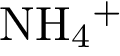 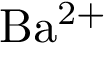 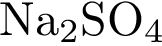 1) Какое изменение наблюдается при проведении описанного опыта? (Концентрация веществ достаточна для проведения анализа).2) Запишите сокращённое ионное уравнение протекающей химической реакции.Ответ:1)__________________________________________2) _________________________________________________Задание 9. Дана схема окислительно-восстановительной реакции: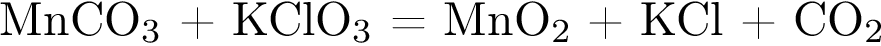 1. Составьте электронный баланс этой реакции.2. Укажите окислитель и восстановитель.3. Расставьте коэффициенты в уравнении реакции.Ответ:___________________________________________________________________________________________Задание 10. Дана схема превращений: →  →  → 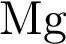 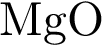 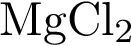 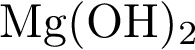 Напишите молекулярные уравнения реакций, с помощью которых можно осуществить указанные превращения.1) __________________________________________2)_________________________________________________3)___________________________________________________Задание 11. Сахароза применяется в пищевой промышленности, чаще всего для изготовления кондитерских изделий из сиропа- концентрированного раствора сахарозы. При упаривании 300 г 5%-ного раствора сахарозы получено 245 г раствора. Какова массовая доля сахарозы в нём? (Запишите число с точностью до десятых). Представьте подробное решение задачи.Вариант 2.Задание 1. Из курса химии вам известны следующие методы познания: наблюдение, эксперимент, измерение.На рисунках 1—3 представлены ситуации, в которых применены указанные методы познания.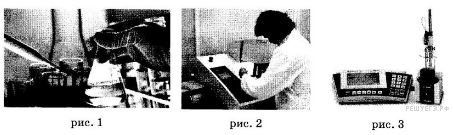 Указанные методы могут быть применены в повседневной жизни с целью:1) определения значения температуры, при которой появляются первые пузырьки, свидетельствующие о закипании воды;2) исследования влияния раствора уксуса на раствор питьевой соды.Назовите способ, который был применён в каждом из приведённых выше примеров.Ответы впишите в следующую таблицу:Задание 2. На рисунке изображена модель электронного строения атома некоторого химического элемента.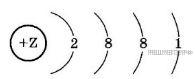 На основании анализа предложенной модели выполните следующие задания:1) определите химический элемент, атом которого имеет такое электронное строение;2) укажите номер периода и номер группы в Периодической системе химических элементов Д. И. Менделеева, в которых расположен этот элемент;3) определите, к металлам или неметаллам относится простое вещество, которое образует этот химический элемент.Ответы запишите в таблицу.Задание 3. Периодическая система химических элементов Д. И. Менделеева — богатое хранилище информации о химических элементах, их свойствах и свойствах их соединений, о закономерностях изменения этих свойств, о способах получения веществ, а также о нахождении их в природе. Так, например, известно, что с увеличением порядкового номера химического элемента в периодах радиусы атомов уменьшаются, а в группах увеличиваются.Учитывая эти закономерности, расположите в порядке увеличения радиусов атомов следующие элементы:  Запишите обозначения элементов в нужной последовательности.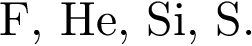 Ответ: __________________________________________________Задание 4. В приведённой ниже таблице перечислены характерные свойства веществ, которые имеют молекулярное и ионное строение.Характерные свойства веществИспользуя данную информацию, определите, какое строение имеют вещества водород  и соль нитрат калия 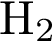 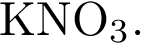 Запишите ответ в отведённом месте:1) водород  2) соль нитрат калия  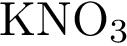 Задание 5. Прочитайте следующий текст и выполните задания 5—7.Железо — это блестящий, серебристо-белый, мягкий металл, с давних пор широко применяемый человеком. Известно большое количество руд и минералов, содержащих железо. Наибольшее практическое значение имеют красный железняк Fe2O3, магнитный железняк Fe3O4, сидерит FeCO3,  мелантерит FeSO4 .  Свойства соединений железа в значительной степени зависят от степени окисления железа. Так, в степени окисления +2  железо образует оксид  FeO,  который проявляет основные свойства, ему соответствует гидроксид Fe(OH)2.  Эти соединения способны реагировать с растворами сильных кислот, например с соляной кислотой HCl с образование хлорида железа (II)  FeCl2. Железо один из самых используемых металлов, на него приходится до 95% мирового металлургического производства. Железо является основным компонентом сталей и чугунов — важнейших конструкционных материалов.Сложные неорганические вещества можно классифицировать по четырём группам, как показано на схеме. В эту схему для каждой из четырёх групп впишите по одной химической формуле веществ из числа тех, о которых говорится в приведённом тексте.Сложные веществаЗадание 6.1) Составьте молекулярное уравнение реакции оксида железа (II) с соляной кислотой;2) Укажите, к какому типу (соединения, разложения, замещения, обмена) относится эта реакция.Задание 7. 1) Составьте молекулярное уравнение реакции гидроксида железа (II) с соляной кислотой, о которой говорилось в тексте;2) Укажите признак, который наблюдается при протекании этой реакции.Ответ:1)__________________________________________2) _________________________________________________Задание 8. При исследовании минерализации бутилированной воды в ней были обнаружены следующие катионы металлов: . Для проведения качественного анализа к этой воде добавили раствор .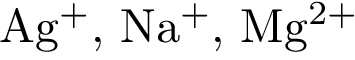 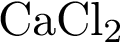 1. Какие изменения можно наблюдать в растворе при проведении данного опыта (концентрация веществ достаточная для проведения анализа)?2. Запишите сокращённое ионное уравнение произошедшей химической реакции.Ответ:1)__________________________________________2) _________________________________________________Задание 9. Дана схема окислительно-восстановительной реакции: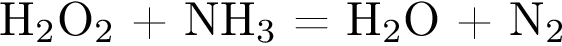 1. Составьте электронный баланс этой реакции.2. Укажите окислитель и восстановитель.3. Расставьте коэффициенты в уравнении реакцииОтвет:___________________________________________________________________________________________Задание 10. Дана схема превращений: →  → →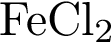 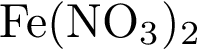 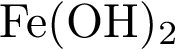 Напишите молекулярные уравнения реакций, с помощью которых можно осуществить указанные превращения.1) __________________________________________2)_________________________________________________3)___________________________________________________Задание 11. Физиологическим раствором в медицине называют 0,9%-ный раствор хлорида натрия в воде. Рассчитайте массу хлорида натрия и массу воды, которые необходимы для приготовления 500 г физиологического раствора. Запишите подробное решение задачи.Ответы№ заданияКПЭПроверяемые элементы содержанияКПТПроверяемые предметные требования к результатам обучения УменияУровень сложностиОценка в баллах13.13.2Использовать приобретенные знания и умения в учебной деятельности и повседневной жизни для критической оценки достоверности химической информации, поступающей из разных источников Б221.21.32.25.1Применять химическую терминологию в процессе формулирования устных и письменных сообщений: ответов на вопросы, пересказов и рассказов по изученным темам курса химииБ231.41.5Раскрывать смысл Периодического закона Д.И. Менделеева И использовать его для характеристики химических элементов и их соединений по положению элементов в периодической системе Д.И. Менделеева и особенностям строения их атомов; Демонстрировать понимание закономерностей изменения свойств химических элементов (радиус атома и электроотрицательность) и образуемых ими простых и сложных веществ (водородных соединений, высших оксидов и гидроксидов) по периодам и группам Периодической системы химических элементов Д.И. Менделеева; 2.2. 5.1Применять химическую терминологию в процессе формулирования устных и письменных сообщений: ответов на вопросы, пересказов и рассказов по изученным темам курса химииБ141.71.9Определять виды химической связи в простых и сложных веществах: ионной, ковалентной (неполярной и полярной, донорно-акцепторной), металлической, водородной; На основании химической формулы вещества определять тип кристаллической решётки: атомной, молекулярной, ионной, металлической 2.22.5Применять химическую терминологию в процессе формулирования устных и письменных сообщений: ответов на вопросы, пересказов и рассказов по изученным темам курса химииБ252.12.2Учитывая качественный состав веществ устанавливать их принадлежность к определённому классу (группе) неорганических соединений: простые вещества (металлы и неметаллы) и сложные вещества (оксиды, гидроксиды, водородные соединения, соли)Называть изученные вещества по тривиальной или международной номенклатуре  2.22.53.3Применять химическую терминологию в процессе формулирования устных и письменных сообщений: ответов на вопросы, пересказов и рассказов по изученным темам курса химииОбъяснять отдельные положения, проблематику одного или нескольких источников с привлечением контекстных знаний; осуществлять поиск, группировать и конкретизировать информацию из различных научно-популярных источников для решения практических и познавательных задачБ262.32.4Характерные химические свойства простых веществ –металлов и неметаллов.Характерные химические свойства оксидов: оснόвных,амфотерных, кислотных2.22.5Применять химическую терминологию в процессе формулирования устных и письменных сообщений: ответов на вопросы, пересказов и рассказов по изученным темам курса химииБ272.52.62.7Характерные химическиесвойства оснований,амфотерных гидроксидов,кислот, солей (средних)2.22.5Применять химическую терминологию в процессе формулирования устных и письменных сообщений: ответов на вопросы, пересказов и рассказов по изученным темам курса химииБ281.14Электролитическаядиссоциация. Сильныеи слабые электролиты.Реакции ионного обмена.Среда водных растворов:кислая, нейтральная,щелочная2.22.5Применять химическую терминологию в процессе формулирования устных и письменных сообщений: ответов на вопросы, пересказов и рассказов по изученным темам курса химииБ291.16Реакции окислительно-восстановительные внеорганической химии2.22.5Применять химическую терминологию в процессе формулирования устных и письменных сообщений: ответов на вопросы, пересказов и рассказов по изученным темам курса химии П3102.8Взаимосвязь междуосновными классаминеорганических веществ2.22.5Применять химическую терминологию в процессе формулирования устных и письменных сообщений: ответов на вопросы, пересказов и рассказов по изученным темам курса химииП3114.4Проведение расчётовс использованием понятия «массовая доля вещества в растворе»2.12.2.Использовать приобретенные познавательные умения при выполнении проектов и учебно-исследовательских задач по изучению свойств, способов получения и применения веществ Б2Отметка по пятибалльной шкале2345Первичные баллы0 - 67 - 1213- 1819 - 23Химическое исследованиеМетод познанияНомер рисункаКачественный анализ состава сульфата меди (II)Иллюстрация химического строения веществаСимвол химическогоэлемента№ периода№ группыМеталл/неметаллМолекулярного строенияИонного строения — при обычных условиях имеют жидкое, газообразное и твёрдое агрегатное состояние; — имеют низкие значения температур кипения и плавления; — неэлектропроводные; — имеют низкую теплопроводность — твёрдые при обычных условиях; — хрупкие; — тугоплавкие; — нелетучие; — в расплавах и растворах проводятэлектрический тококсидоснованиекислотасольПример процессаНомер рисункаМетод познанияВыявление изменений, происходящих с растениями после внесения удобренийОпределение времени растворения сахара в холодной водеСимвол химическогоэлемента№ периода№ группыМеталл/неметаллМеталлического строенияАтомного строения— обычно имеют блеск— состоят только из металлов— пластичные— имеют высокую электро- и теплопроводность— очень твёрдые при обычных условиях;— хрупкие;— тугоплавкие;— нелетучие;— нерастворимы в водеоксидоснованиекислотасольПример процессаНомер рисункаМетод познанияопределение значения температуры, при которой появляются первые пузырьки, свидетельствующие о закипании водыГашение раствора питьевой соды уксусомСимвол химическогоэлемента№ периода№ группыМеталл/неметаллМолекулярного строенияИонного строения — при обычных условиях имеют жидкое, газообразное и твёрдое агрегатное состояние; — имеют низкие значения температур кипения и плавления; — неэлектропроводные; — имеют низкую теплопроводность — твёрдые при обычных условиях; — хрупкие; — тугоплавкие; — нелетучие; — в расплавах и растворах проводятэлектрический тококсидоснованиекислотасоль№ заданияВариант1Вариант 2Оценка в баллах11 наблюдение3 измерение3 измерение1 эксперимент22Фтор, 2,7, неметаллКалий, 4,1, металл2324Металлическая Атомная МолекулярнаяИонная 2526Обмен Обмен 27Выделение газа с резким запахомРастворение осадка28Выпадет белый осадокAg+ + Cl- = AgClВыпадет белый осадок29 3101)+ О22) + HCl3)+ NaOH1)+ HCl2) + AgNO33)+ NaOH311m соли 50m Н2О 200m соли 4,5m Н2О 495,5223